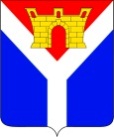 Совет Усть-Лабинского городского поселения Усть-Лабинского районаР Е Ш Е Н И Еот 14.04.2022				                                                                № 6г. Усть-Лабинск                                                  		                Протокол № 38О внесении изменений в решение Совета Усть-Лабинского городского поселения Усть-Лабинского района от 24 декабря 2020 г. № 2 протокол № 25 «О проведении  конкурса на звание «Лучший орган территориального общественного самоуправления» на территории Усть-Лабинского городского поселения Усть-Лабинского районаВ связи с кадровыми изменениями в администрации Усть-Лабинского городского поселения Усть-Лабинского района, а также в целях редакционного уточнения положений муниципального правового акта, Совет Усть-Лабинского городского поселения Усть-Лабинского района РЕШИЛ:1. Внести в решение Совета Усть-Лабинского городского поселения                         Усть-Лабинского района от 24 сентября 2020 г.  № 2 протокол № 25 «О проведении конкурса на звание «Лучший орган территориального общественного самоуправления» на территории Усть-Лабинского городского поселения Усть-Лабинского района следующие изменения:1) пункт 1 решения изложить в следующей редакции:«1. Ежегодно проводить конкурс на звание «Лучший орган территориального общественного самоуправления» на территории                    Усть-Лабинского городского поселения Усть-Лабинского района.»;2) приложение 2 изложить в новой редакции (прилагается). 2. Отделу по общим и организационным вопросам администрации 
Усть-Лабинского городского поселения Усть-Лабинского района              (Владимирова М.А.) обнародовать настоящее решение на официальном сайте администрации Усть-Лабинского городского поселения Усть-Лабинского района в информационно-телекоммуникационной сети «Интернет» и на информационных стендах муниципального бюджетного учреждения культуры «Центральная районная библиотека муниципального образования                          Усть-Лабинский район».3. Настоящее решение вступает в силу после его официального обнародования.Заместитель председателя Совета Усть-Лабинского городского поселенияУсть-Лабинского района                                                                    С.В. ВыскубовГлава Усть-Лабинскогогородского поселенияУсть-Лабинского района 		                С.А. ГайнюченкоПриложение к решению Совета Усть-Лабинского городского поселения Усть-Лабинского районаот 14.04.2022 г. № 6 протокол № 38                       «Приложение № 2 к решению Совета Усть-Лабинского городского поселения Усть-Лабинского районаот 24.12.2020 № 2 протокол № 25СОСТАВ КОМИССИИпо подведению итогов конкурса на звание «Лучший орган территориального общественного самоуправления» на территории                Усть-Лабинского городского поселения Усть-Лабинского районаЗаместитель главы Усть-Лабинского городского поселенияУсть-Лабинского района 					                А.Г. ТитаренкоГайнюченко Станислав Александрович- глава Усть-Лабинского городского поселения Усть-Лабинского района, председатель комиссии;Семенов Александр Иванович- заместитель главы Усть-Лабинского городского поселения Усть-Лабинского района, заместитель председателя комиссии;Владимирова Марина Алексеевна- начальник отдела по общим и организационным вопросам администрации Усть-Лабинского городского поселения Усть-Лабинского района, секретарь комиссии.Члены комиссии:Агибалова Светлана Борисовна- председатель Совета Усть-Лабинского городского поселения Усть-Лабинского района (по согласованию);Титаренко Агата Геннадиевна- заместитель главы Усть-Лабинского городского поселения Усть-Лабинского района;Дубовикова Елена Геннадьевна- депутат Совета Усть-Лабинского городского поселения Усть-Лабинского района (по согласованию);Пономарев Сергей Николаевич-депутат Совета Усть-Лабинского городского поселения Усть-Лабинского района (по согласованию);Леонидов Сергей Анатольевич-начальник отдела по вопросам работы городского хозяйства администрации Усть-Лабинского городского поселения Усть-Лабинского района;Федорова Татьяна Петровна-депутат Совета Усть-Лабинского городского поселения Усть-Лабинского района (по согласованию).»